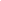 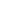 INDICE:INDICE:INDICE:INDICE:SEZIONE 1Mettere una X al posto dei “_” scelti e riportare eventuali aggiunte e/o commenti in “ANNOTAZIONI”INDICE:SEZIONE 2Completare seguendo le indicazioni riportateINDICE:SEZIONE 3Se ritenuto utile, completare le informazioni riguardanti le abilità elencateINDICE:SEZIONE 4Mettere una X al posto dei “_” scelti e riportare eventuali aggiunte e/o commenti in “ANNOTAZIONI”INDICE:SEZIONE AMettere una X nella 1° colonna in corrispondenza delle voci sceltee riportare eventuali aggiunte e/o commenti in “ANNOTAZIONI”INDICE:SEZIONE BMettere una X nella 1° colonna in corrispondenza delle voci sceltee riportare eventuali aggiunte e/o commenti in “ANNOTAZIONI”INDICE:SEZIONE CMettere una X nella 1° colonna in corrispondenza delle voci sceltee riportare eventuali aggiunte e/o commenti in “ANNOTAZIONI”INDICE:SEZIONE DMettere una X nella 1° colonna in corrispondenza delle voci scelte;Mettere una X al posto dei “_” scelti e riportare eventuali aggiunte e/o commenti in “ANNOTAZIONI”INDICE:SEZIONE EMettere una X nella 1° colonna in corrispondenza delle voci scelte;Mettere una X al posto dei “_” scelti e riportare eventuali aggiunte e/o commenti in “ANNOTAZIONI”INDICE:INDICE:FIRME DEL:_ Team Docenti_ Consiglio di classeFIRME DELLA FAMIGLIA O DI CHI NE FA LE VECI:INDICE:Luogo:Data: f.toIl Dirigente ScolasticoDott.ssa Mariagrazia Ciambellotti“Firma autografa sostituita a mezzo stampaai sensi dell’art. 3, comma 2, del D.Lgs. 39/93”PDP per BES Piano Didattico Personalizzatoper Bisogni Educativi SpecialiA.S. 2021-22ISTITUTO D’ISTRUZIONE SUPERIORE “CARLO LIVI”Liceo Scientifico e Liceo Linguistico “Livi”Liceo Artistico “U. Brunelleschi”INDICE:
DATI ANAGRAFICIDATI SCUOLANORMATIVA DI RIFERIMENTOTIPOLOGIA DI DISTURBOSEZIONE 1: OSSERVAZIONE DELL’ALUNNOSEZIONE 2: DESCRIZIONE DEL FUNZIONAMENTO DELLE  ABILITA’ STRUMENTALI – DIAGNOSI CLINICASEZIONE 3: DESCRIZIONE DEL PROFILO DI FUNZIONAMENTO - DIAGNOSI CLINICASEZIONE 4: CARATTERISTICHE DEL PROCESSO DI APPRENDIMENTOSEZIONE A: STRATEGIE METODOLOGICHE E ATTIVITA’ DIDATTICHE PERSONALIZZATESEZIONE B: STRUMENTI COMPENSATIVISEZIONE C: MISURE DISPENSATIVESEZIONE D: FORME DI VERIFICA (ORALI*/SCRITTE*/TECNICO-PRATICHE*) PERSONALIZZATESEZIONE E: FORME DI VALUTAZIONE PERSONALIZZATEPATTO CON LA FAMIGLIAFIRMEDATI ANAGRAFICI
Alunno/a (nome e cognome): Data di nascita:Luogo di nascita: Nazionalità: Lingua madre: Eventuale bilinguismo: DATI SCUOLA
Completare le voci con “:” e mettere una X al posto dei “_” sceltiDATI SCUOLA
Completare le voci con “:” e mettere una X al posto dei “_” sceltiClasse: Scuola:Anno Scolastico: _ Consiglio di classe: _ Coordinatore di classe: NORMATIVA DI RIFERIMENTO
C.M. n.4089 del 15/06/2010 «Disturbo di deficit di attenzione e iperattività»C.M. n.0001395 del 20/03/2012 «Piano Didattico Personalizzato per alunni con ADHD (Disturbo da Deficit di Attenzione/Iperattività)»CM n.0002213 del 19/04/2012 «Piano Didattico Personalizzato per alunni e studenti con Sindrome da Deficit di Attenzione e Iperattività (ADHD). Chiarimenti»D.M. 27/12/2012 «Strumenti d’intervento per alunni con Bisogni Educativi Speciali e organizzazione territoriale per l’inclusione scolastica»C.M. n.8 del 06/03/2013 «“Strumenti d’intervento per alunni con Bisogni Educativi Speciali e organizzazione territoriale per l’inclusione scolastica”. Indicazioni operative»Nota Prot. n.1551 del 27/06/2013 «Piano Annuale per l’Inclusività»C.M. n.2563 del 22/11/2013 «Strumenti d’intervento per alunni con Bisogni Educativi Speciali. A.S. 2013/2014. Chiarimenti»TIPOLOGIA DI DISTURBO
Compilare la colonna di sinistra (se presente diagnosi clinica) oppure la colonna di destra (se BES rilevato da Scuola);Completare le voci con “:” e mettere una X al posto dei “_” sceltiTIPOLOGIA DI DISTURBO
Compilare la colonna di sinistra (se presente diagnosi clinica) oppure la colonna di destra (se BES rilevato da Scuola);Completare le voci con “:” e mettere una X al posto dei “_” scelti_ Diagnosi nel fascicolo personale dell’alunno/aEventuale codice:Diagnosi eseguita da:_ SERVIZIO SANITARIO PUBBLICO: _ SERVIZIO PRIVATO ACCREDITATO: _ SERVIZIO PRIVATO (*): _ (*) In attesa di appuntamento presso AUSL in data: Dott./Dott.ssa: Qualifica professionale: Data: _ BES rilevato da:_ Consiglio di classe_ Altro:secondo la scheda osservativa sotto riportata.Tipologia di BES_ DISTURBI SPECIFICI DEL LINGUAGGIO_ DISTURBO DA DEFICIT DI ATTENZIONE E IPERATTIVITÀ_ FUNZIONAMENTO COGNITIVO LIMITE (FIL)_ DISTURBI EVOLUTIVI SPECIFICI DELLA FUNZIONE MOTORIA_ DISTURBO DELL’APPRENDIMENTO NON VERBALE_ DISTURBO DELLO SPETTRO AUTISTICO LIEVE_ ALTRO:Tipologia di BES_ SVANTAGGIO_ Socio-economico_ Linguistico_ Culturale_ AREA SENSORIALE_ Difficoltà sensoriali_ Difficoltà nelle abilità non verbali_ Difficoltà di coordinazione motoria_ AREA RELAZIONALE_ Difficoltà comportamentali_ Scarsa autostima_ Scarsa motivazione_ Difficoltà di relazione con compagni e/o adulti_ Difficoltà di inserimento nel gruppo classe_ DIFFICOLTA’ DI APPRENDIMENTO_ Lettura_ Scrittura_ Matematica_ Comprensione_ Linguaggio_ Attenzione_ Memoria_ Lentezza di esecuzione_ Pianificazione_ ALTRO:OSSERVAZIONE DELL’ALUNNO
ANNOTAZIONIFrequenta la scuola_ Regolarmente_ A cadenza irregolare_ SaltuariamenteGestione e cura del materiale scolastico_ Buona_ Sufficiente_ ScarsaComportamento in classe_ Accetta l’utilizzo degli strumenti compensativi e delle misure dispensative_ Comprende le consegne proposte_ Esegue le consegne proposte_ Svolge il compito anche se lo percepisce come impegnativo_ Partecipa alle attività_ Interviene in modo pertinente_ Rispetta le regole_ Mantiene l’attenzioneRapporto con gli adulti_ Fiducia_ Collaborazione_ Opposizione_ È disponibile a parlare del suo DSARapporto con i compagni_ Fiducia_ Collaborazione_ Integrazione_ Opposizione_ Conflitto_ Isolamento_ È disponibile a parlare del suo DSAAutonomia_ Buona_ Sufficiente_ ScarsaAutostima_ Buona_ Sufficiente_ ScarsaPunti di forza_ Motivazione e determinazione_ Disponibilità all’ascolto_ Altro:È consapevole_ Dei propri punti di forza_ Delle proprie difficoltàDESCRIZIONE DEL FUNZIONAMENTO DELLE  ABILITA’ STRUMENTALI – DIAGNOSI CLINICA
Completare le voci con “:” secondo quanto riportato nella diagnosiDESCRIZIONE DEL FUNZIONAMENTO DELLE ABILITA’ STRUMENTALI – INSEGNANTI
Completare secondo quanto osservato dagli/dalle insegnanti, mettendo una X al posto dei “_” scelti
LETTURABRANOVelocità:Correttezza:PAROLEVelocità:Correttezza:NON PAROLEVelocità:Correttezza:LETTURA_ Sufficiente _ Non sufficienteCOMPRENSIONEAutonoma: Da ascolto: COMPRENSIONEAutonoma_ Molto buona_ Buona_ Sufficiente_ Scarsa_ Altro:SCRITTURABRANO/FRASIErrori:PAROLEErrori:NON PAROLEErrori: 	GRAFIAVelocità:Integrazione viso-motoria:SCRITTURACorrettezza_ Errori fonologici_ Errori ortografici_ Errori morfologici_ Errori sintattici_ Errori semantici_ Altro: Produzione spontanea: testi_ Coerenti_ Semplici_ BreviGrafia_ Chiara e leggibile_ Scarsamente leggibileMATEMATICAArea del numero: Area del calcolo: Tempo: Problemi: Altro: MATEMATICAErrori_ Scambio di segni ( + - x : )_ Recupero fatti numerici/algebrici_ Applicazione di formule_ Applicazione di procedureDESCRIZIONE DEL PROFILO DI FUNZIONAMENTO - DIAGNOSI CLINICA
DESCRIZIONE DEL PROFILO DI FUNZIONAMENTO – INSEGNANTI
LINGUAGGIOLINGUAGGIOEsposizione orale_ Molto buona_ Buona_ Sufficiente_ ScarsaDifficoltà_ Nella strutturazione della frase_ Di accesso al lessico_ Di espressione_ Di ricezioneATTENZIONEATTENZIONE_ Molto buona_ Buona_ Sufficiente_ Scarsa_ Altro:MEMORIAMEMORIAMBT=a breve termine_ Molto buona_ Buona_ Sufficiente_ Scarsa_ Altro: MLT=a lungo termine_ Molto buona_ Buona_ Sufficiente_ Scarsa_ Altro: CAPACITA’ COGNITIVE---ALTROALTROCARATTERISTICHE DEL PROCESSO DI APPRENDIMENTO - INSEGNANTIANNOTAZIONIModalità di apprendimento privilegiata_ Visiva_ Uditiva_ CinestesicaModalità di immagazzinamento e di recupero delle informazioni_ Sottolinea/evidenzia_ Identifica parole–chiave_ Utilizza schemi, tabelle, mappe concettuali, ecc._ Ripete a voce alta_ Ripete nel gruppo di compagni_ Utilizza strategie iconiche (immagini, colori, ecc.)_ Si avvale della memoria uditiva_ Si avvale della memoria visivaTempi di lavoro_ Adeguati_ Ridotti_ DilatatiXSTRATEGIE METODOLOGICHE E ATTIVITA’ DIDATTICHE PERSONALIZZATE
ANNOTAZIONIComunicare chiaramente i tempi necessari per l’esecuzione del compitoLeggere le consegne degli esercizi a tutta la classe/al singolo alunno/aLavorare con schemi/mappe relativi all’argomento di studioPromuovere l’utilizzo di mediatori didattici (immagini, mappe, tabelle, ecc.) nello studioUtilizzare testi semplificati dal punto di vista linguistico (presente, frasi attivi, con spiegazione dei termin e facilitatiStimolare il lavoro metacognitivo sugli errori ortograficiUtilizzare font a lettura facilitata: Open Dyslexic, Arial/Trebuchet/Verdana - dimensione: 16 - interlinea: 1.5 - spaziatura caratteri: espansa di 1.5Favorire l’apprendimento cooperativoFavorire il potenziamento in piccolo gruppo fuori dall’aulaPrevedere progetti di inclusione con stage (es. c/o associazioni, cooperative, ecc.)Riduzione concordata dei compiti per casaLINGUE STRANIERE:DispensaEsonero [diploma finale non valido]Assegnare maggiore importanza allo sviluppo delle abilità orali rispetto a quelle scritteInsistere sul potenziamento del lessico ad alta frequenza XSTRUMENTI COMPENSATIVI
ANNOTAZIONIAudiolibri e libri digitaliCalcolatriceCalcolatrice scientificaComputer/TabletFormulario personalizzatoFotocopiare appuntiLinea dei numeriRegistratoreSchemi, tabelle, mappeSintesi vocaleTavola delle tabelline e/o tavola pitagoricaTesti o fogli di lavoro con font ad alta leggibilità (font: Open Dyslexic/Arial/ Trebuchet/Verdana - dimensione: 16 - interlinea: 1.5 - spaziatura caratteri: espansa di 1.5) e utilizzo declinato (in base alle necessità)Testi semplificati e facilitatiVocabolario digitale e/o traduttoreXMISURE DISPENSATIVE
ANNOTAZIONIDispensa:Dal prendere appuntiDall’uso del corsivoDall’utilizzo di tempi standard nelle verifiche (in alternativa prevedere la verifica con minori richieste)Dalla copiatura e dalla scrittura alla lavagnaDalla copiatura in bella copiaDalla lettura ad alta voce in classe (qualora non sia l’alunno/a stesso a richiederlo)Da tutte quelle attività ove la lettura è la prestazione valutataDalla scrittura veloce sotto dettaturaDallo studio mnemonico di tabelline, forme verbali, formule, poesie, ecc.Dalla produzione di sequenze motorie complesse Dalla produzione di lunghi testi in lingua italiana XFORME DI VERIFICA (ORALI*/SCRITTE*/TECNICO-PRATICHE*) PERSONALIZZATE
ANNOTAZIONIProgrammare le verifiche* (non più di … al giorno)Prevedere la predisposizione di verifiche* da svolgere in tempi diversiAccordarsi sulle modalità e sui tempi delle verifiche*Informare con anticipo sugli argomenti oggetto di verifica*Impostare il testo delle verifiche* con font ad alta leggibilità (font: Open Dyslexic/Arial/ Trebuchet/Verdana - dimensione: 16 - interlinea: 1.5 - spaziatura caratteri: espansa di 1.5)Fornire il 30% di tempo in piùFornire un contenuto significativo ma ridotto e semplificato nelle strutture linguistiche (uso del presente, delle frasi attive,...Leggere il testo delle verifiche con:_ Sintesi vocale_ Docente_ MP3Evitare di richiedere definizioni o dati mnemoniciPermettere l’utilizzo di:_ Mappe, schemi, tabelle, formulari, ecc._ preventivamente condivisi con l’Insegnante_ Computer con programma di videoscrittura_ Vocabolario digitale e/o traduttore_ CalcolatriceInvitare l’alunno/a ad effettuare un accurato controllo della propria verifica prima di consegnarlaUtilizzare un linguaggio e frasi grammaticalmente e sintatticamente semplici, assicurandosi che l’alunno/a abbia compreso le domandeProporre verifiche:_ A scelta multipla_ Vero/falso_ Con risposte brevi_ Con esercizi di completamento_ Senza domande a risposta apertaEventuali annotazioni per le Prove INVALSI e/o per l’Esame di Stato:XFORME DI VALUTAZIONE PERSONALIZZATE
ANNOTAZIONIIn fase di produzione, dare più rilievo all’efficacia comunicativa, anche se non grammaticalmente correttaCompensare/sostituire la verifica scritta con una prova orale attinente ai medesimi contenutiNella valutazione della comprensione del testo scritto, tenere conto della capacità di cogliere e/o di esporre il senso generale del messaggio, indipendentemente dalla correttezza espressivaValutare:_ Il contenuto e non la forma ortografica_ I procedimenti e non la correttezza dei calcoli nella risoluzione dei problemi_ I progressi e gli sforzi compiuti PATTO CON LA FAMIGLIA
Completare entrambe le colonne;Mettere una X al posto dei “_” sceltiPATTO CON LA FAMIGLIA
Completare entrambe le colonne;Mettere una X al posto dei “_” sceltiNello studio a casa, l’alunno/a:_ È seguito da familiari_ È seguito da un tutor nelle seguenti discipline:   con cadenza:_ Ricorre all’aiuto di compagni_ È autonomo_ Altro: Nel lavoro scolastico si promuovono attività:_ Di recupero e/o consolidamento e/o potenziamento_ Laboratoriali_ Di gruppo_ Individuali_ Altro: La scuola si impegna a:_ Creare un clima positivo all’interno della classe_ Favorire l’autonomia nelle attività scolastiche_ Verificare le competenze acquisite e far emergere gli apprendimenti raggiunti_ Far utilizzare gli strumenti compensativi, garantire le misure dispensative e le forme di verifica e di valutazione previste_ Rivalutare il PDP in itinere, ove necessario_ Altro: La famiglia (compreso l’alunno/a) si impegna a:_ Sostenere la motivazione e l’impegno dell’alunno/a nel lavoro scolastico e a casa_ Favorire l’autonomia nello studio e nell’organizzazione del materiale scolastico_ Controllare regolarmente i compiti e le comunicazioni nel diario/registro elettronico _ Utilizzare gli strumenti compensativi e rispettare le misure dispensative previsti_ Incontrare periodicamente Insegnanti di classe/Coordinatore/Referente DSA per garantire la continuità del percorso condiviso_ Altro:FIRME
LE PARTI COINVOLTE SI IMPEGNANOA RISPETTARE QUANTO CONCORDATO E CONDIVISO NEL PRESENTE PDP,PER IL SUCCESSO FORMATIVO DELL’ALUNNO/ANOME e COGNOMEDISCIPLINAFIRMA123456789101112NOME e COGNOMEIN QUALITA’ DIFIRMA123alunno/a